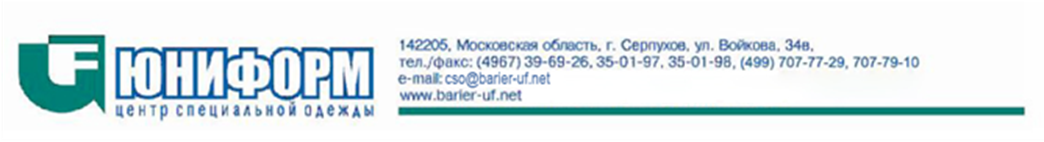 ПРАЙС – ЛИСТООО «ЦЕНТР  СПЕЦИАЛЬНОЙ ОДЕЖДЫ»с 1 июня 2022 годаЦены указаны без НДС.Минимальный заказ на сумму от 25000 рублейЗаказы на сумму менее 25000 рублей принимаются с розничной надбавкой 25% к цене изделияФорма оплаты – безналичный расчетПредоплата – от 50% до 100% в зависимости от суммы заказаДЕЙСТВУЕТ  СИСТЕМА  НАКОПИТЕЛЬНЫХ  СКИДОК  ДО  20%!УСЛУГИ  ПОСРЕДНИКОВ  ОПЛАЧИВАЮТСЯ!ПРИГЛАШАЕМ  ДИЛЕРОВ!Тел./факс: (499) 707-77-29, 707-79-10; (4967) 35-01-97, 35-01-98, 39-69-26e-mail: cso@barier-uf.net www.barier-uf.netРаздел IТехнологическая одежда «Барьер» для персонала чистых помещений классов  3 ИСО и ниже, зон А-D по GMPРаздел IТехнологическая одежда «Барьер» для персонала чистых помещений классов  3 ИСО и ниже, зон А-D по GMPРаздел IТехнологическая одежда «Барьер» для персонала чистых помещений классов  3 ИСО и ниже, зон А-D по GMPРаздел IТехнологическая одежда «Барьер» для персонала чистых помещений классов  3 ИСО и ниже, зон А-D по GMPРаздел IТехнологическая одежда «Барьер» для персонала чистых помещений классов  3 ИСО и ниже, зон А-D по GMPРаздел IТехнологическая одежда «Барьер» для персонала чистых помещений классов  3 ИСО и ниже, зон А-D по GMP№п/пНаименование изделияНомермоделиЦена без НДС, руб.Цена без НДС, руб.Цена без НДС, руб.№п/пНаименование изделияНомермоделиТкань «Поликарбон»ПЭ-98-99 %, углеродная нить-1-2 %Швы окантованыТкань арт. 16405 ПЭ-98-99 %, углеродная нить-1-2 %Швы окантованыТкань «Сорочечная»ПЭ-65%, ХЛ-35%Швы окантованы№п/пНаименование изделияНомермоделиДля персонала помещенийклассов чистоты       3 ИСО и ниже,зоны А, В, С по GMPДля персонала помещенийклассов чистоты       3 ИСО и ниже,зоны А, В, С по GMPДля персонала помещений класса чистоты 8 ИСО и ниже,зона D по GMP1КомбинезоныКомбинезоныКомбинезоныКомбинезоныКомбинезоны1.1Комбинезон с капюшономБ-150Б-1453000,003350,003100,003500,003300,00---1.2Комбинезон без капюшонаБ-363АБ-150АБ-336А2550,002750,003700,002650,002850,003650,002750,003000,00---2КостюмыКостюмыКостюмыКостюмыКостюмы2.1Костюм с капюшономБ-147Б-148Б-4153150,003300,002850,003200,003300,002950,003450,003600,00---2.2Костюм без капюшонаБ-409Б-147А,Б-148АБ-121, Б-211 Б-167, Б-1752350,002950,003100,002450,002500,002350,002950,003050,002550,002600,002600,003200,003350,002700,002750,003ХалатыХалатыХалатыХалатыХалаты3.1ХалатБ-121, Б-2112000,002100,002200,004БрюкиБрюкиБрюкиБрюкиБрюки4.1БрюкиБ-29900,00950,001100,005Головные уборыГоловные уборыГоловные уборыГоловные уборыГоловные уборы5.1ШлемБ-408Б-149, Б-217Б-193680,00850,001090,00660,00830,001050,00700,00900,001100,005.2Шлем-маскаБ-146ФБ-369М785,001050,00750,001030,00800,001100,005.3Дополнения к шлемам:- сетчатый элемент для ушей (У)100,0080,00100,005.4Шапочка Б-313620,00590,00600,005.5КолпакБ-214310,00310,00320,005.6БеретБ-210Б-235420,00360,00400,00330,00440,00350,005.7Колпак с козырькомБ-140450,00440,00460,005.8БанданаБ-352------300,006Обувь технологическаяОбувь технологическаяОбувь технологическаяОбувь технологическаяОбувь технологическая6.1Бахилы (сапоги)на жесткой подошве(вес подошвы ;высота до колена)Б-373Б-407 Б-199Б-1982350,002200,002500,002620,002250,002150,002350,002550,002400,002300,002550,002650,006.2Бахилы  на полужесткой подошве(высота до колена) Б-151Б-151АБ-4652150,001600,001850,002050,001570,001900,002200,001600,002000,006.3Бахилы (сапоги)на жесткой подошве(высота 20-)Б-373УБ-407УБ-199УБ-198У2150,002000,002400,002450,002050,001950,002050,002350,002200,002050,002400,002500,006.4Бахилы на полужесткой подошве(высота 20-25 см)Б-151УБ-151АУ1900,001500,001950,001520,001950,001550,006.5Бахилы(аналог одноразовых)Б-216400,00350,00400,00Раздел II Одежда для персонала неклассифицируемых помещенийРаздел II Одежда для персонала неклассифицируемых помещенийРаздел II Одежда для персонала неклассифицируемых помещенийРаздел II Одежда для персонала неклассифицируемых помещенийРаздел II Одежда для персонала неклассифицируемых помещенийРаздел II Одежда для персонала неклассифицируемых помещений№п/пНаименование изделияНомер моделиНомер моделиЦена без НДС, руб.Цена без НДС, руб.№п/пНаименование изделияНомер моделиНомер моделиТкань «Сорочечная»,ПЭ-65%, ХЛ-35% Швы не окантованыТкань «Сатори»,ПЭ-50%, ХЛ-50% Швы не окантованы1ХалатыМ-102, М-105, М-121, М-211  М-46, М-116, М-139, М-143М-102, М-105, М-121, М-211  М-46, М-116, М-139, М-1431350,001400,001700,001800,002КостюмыМ-118, М-160, М-412, М-413М-121, М-167, М-211 М-84, М-85, М-273, М-274, М-203М-118, М-160, М-412, М-413М-121, М-167, М-211 М-84, М-85, М-273, М-274, М-2031500,001650,001800,001950,002200,002350,003БрюкиМ-29М-126М-29М-126 650,00950,00850,001250,004КолпакМ-71М-71  200,00  230,00Раздел III Технологические принадлежности и обувьРаздел III Технологические принадлежности и обувьРаздел III Технологические принадлежности и обувьРаздел III Технологические принадлежности и обувьРаздел III Технологические принадлежности и обувьРаздел III Технологические принадлежности и обувь№п/пНаименование изделияНомер моделиНомер моделиСостав сырьяЦена без НДС, руб.1Комплект нижнего белья:фуфайка, кальсоныБ-190Б-190100% - ПЭ100% - ХЛ1800,001800,002Комплект нижнего белья:футболка к/р, лосиныБ-365Б-365100% - ПЭ100% - ХЛ1750,001750,003Маска многоразовая на завязкахБ-191Б-191100% - ПА210,004Перчатки нейлоновые с карбоновой нитью------98% - NY, 2% - углеродная нить100,005Носки------70% - ХЛ, 27% - ПА, 3% - Эл110,006Чехол для стерилизации костюма (двойной с застежкой на молнию - 60*44, 30*45)Б-263Б-26399% - ПЭ, 1% - углеродная нить630,007Чехол для стерилизации бахил на полужесткой подошве (двойной с застежкой  на молнию - 31*41, 17*42)Б-278Б-27899% - ПЭ, 1% - углеродная нить550,008Чехол для стерилизации бахил на жесткой подошве (двойной с застежкой на молнию – 20*42, 41*42)Б-196Б-19699% - ПЭ, 1% - углеродная нить570,009Чехол для стирки (57*48)Б-219Б-219100% - ПА280,00